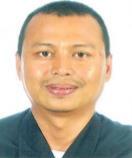 SPENCER Abu Dhabi, United Arab EmiratesSpencer.381123@2freemail.com SUMMARY:Profile:	Male, 44, MarriedNationality:	PhilippinesCurrent Location:	Al Ain, Abu Dhabi, UAEPrevious Position:	ICT Instructor/ManagerPrevious Company:	NORSU/Spench Ent. & Const., Phil.Preferred Location:	OpenSalary Expectation:	OpenPosition Desired:	OpenWORK EXPERIENCE:SPENCH Enterprises (Construction Materials Dealer) & CONSTRUCTIONDumaguete, Phil.March 2007-March 2018Manager/Procurement OfficerManagerial Responsibilities:Manage on Vertical and Horizontal structure projects both government and private (Real-Estate-Project) sectors;Maintain and enhance the organization's human resources by planning, implementing, and evaluating employee relations and human resources policies, programs, and practices;Monitor on prompt delivery of quality construction materials actual needed for the projects;Set up on job responsibilities of the workers suitable on their job skills and work safety as well;Solve problems both workers conflict and working procedures;Plan and organize in complicated situation in the workplace;Bid in both government and private sectors base on approved budget for the contract;Personally cater on paper works for the bidding requirements and billing attachment documents as well;Interpret and scrutinize in different plans and renovations;Assist the project designers the most suitable and desirableoutputs.Preparation and processing of a demand as well as the end receipt and approval of payment. It often involvespurchase planning,standards determination,specifications development,supplier research and selection,value analysis,financing,price negotiation,making the purchase,supply contract administration,inventory control and stores, anddisposals and other related functions.Nov. 2017- March 2018	Negros Oriental State University	Dumaguete, Phil.ICT Instructor/MentorJob Responsibilities:Teaching various subjects related in the field of ICT, specifically mentoring on Program Logic Formulation, Java, C++, HTML & Javascript, Database Management System using MS Access/MySQL, Visual Basic, Networking;Teaching  ICT  Security  Strategy  /  Legal  Ethics/Cyber  Law/Implementing Rules and Regulations of different companies in preparation for the internship of graduating students;Teaching innovative empowerment technology like webpage designing and web programming in manual application using HTMLJavascript applying in notepad coding and scripting.Hardware servicing involve in trouble shooting both hardware and software including networking LAN & WAN configuration.Mentoring in emersion processes that would fit in their corresponding courses and major of expertiseThesis consultation/critic in different aspects of studies.----------------------------------------------------------------------------------------------------------------------------------------------June 2013 – June 2016	LOCAL GOV’T UNIT OF AMLAN	Neg. Or., Phil.Municipal Councilor / ICT ConsultantJob Responsibilities:ICT local government system consultationDrafting local ordinances and resolutionsExecute functions as Chairman on Environment, Sustainable Development and Natural ResourcesDoing extension program in far-flung communitiesAnalyze disputed issues and solved in a peaceful ways thru convening solutionScrutinize budget allocations in different operations and expensesAttend legislation seminars in different venue in the Philippines----------------------------------------------------------------------------------------------------------------------------------------------Nov. 2016 – Oct. 2017	ASIAN COLLEGE	Dumaguete, Phil.ICT Instructor/MentorThis academic institution is leading in IT and businessJob Responsibilities:Teaching various subjects related in the field of ICT, specifically mentoring on Program Logic Formulation, Java, C++, HTML &Javascript, Database Management System using MS Access/MySQL, Visual Basic, Networking;Serve as panelist/evaluator in the implementation of thesis writing/capstone to the tertiary (BSIT/BSCS/IT Business related courses) graduating students;Troubleshooter of hardware/software and network servicing;Teaching  ICT  Security  Strategy  /  Legal  Ethics/Cyber  Law/Implementing Rules and	Regulations of different companies inpreparation for the internship of graduating	students;-	Serve	as	manager	of	the	classroom,	lesson	planning	andresearching;-	Individual consultation of every student to fulfill to their academictask;-	Mentoring of entrepreneurship strategies/planning in the scope ofsales and marketing;-	Mentoring  on  drafting  resolution,  contracts  and  other  legaldocuments in relation to the subject matter.----------------------------------------------------------------------------------------------------------------------------------------------June 2008 - March 2016	Colegio de Santa Catalina de Alejandria (COSCA) Dumaguete, Phil.ICT Instructor/MentorCatholic institution is leading in Christian Education under the management of Diocesan/PriestsSame Job Responsibilities stated above:----------------------------------------------------------------------------------------------------------------------------------------------Nov. 2008 - March 2009	Saint Paul University Dumaguete, Phil.ICT Part-Time Instructor/MentorCatholic institution is leading in Christian Education under the management of Nuns/SistersSame Job Responsibilities stated above:----------------------------------------------------------------------------------------------------------------------------------------------June 2006- March 2008	Foundation University Dumaguete, Phil.ICT Instructor/MentorPrivate institution is leading in Architecture and Business Managementunder the management of Sinco FamilySame Job Responsibilities stated above:----------------------------------------------------------------------------------------------------------------------------------------------2003-2006	Zamboanga de Sul Maritime Institute of Technology Pagadian, Phil.Dean College of Computer Science/Instructor/MentorPrivate institution is leading in Maritime Education under the management of Maglasang Family Job Responsibilities:-	Planning/Developing of ICT program in entire college;-	Managing of faculty and staff in arranging teaching loads in their respective field of expertise;-	Drafting course curriculum and course outline enable to be competitive in global context;-	Leading new teaching techniques in 21st century trend;-	Teaching various subjects related in the field of ICT, specifically mentoring on Program Logic Formulation, Java, C++, HTML & Javascript, Database Management System using MS Access/MySQL, Visual Basic, Networking;Serve as panelist/evaluator in the implementation of thesis writing/capstone to the tertiary (BSIT/BSCS/IT Business related courses) graduating students;Troubleshooter of hardware/software and network servicing;Teaching  ICT  Security  Strategy  /  Legal  Ethics/Cyber  Law/Implementing Rules and Regulations of different companies in preparation for the internship of graduating students;Serve as manager of the classroom, lesson planning and researching;Individual consultation of every student to fulfill their academictask.----------------------------------------------------------------------------------------------------------------------------------------------2003	Negros Oriental State University	Dumaguete, Phil.Registrar’s Office Staff/ ICT MentorGovernment institution is leading in Engineering and Maritime Education Job Responsibilities:Retrieving of grades of respective college coursesReleasing of Transcript of Records to all students requisition;Creating database enable to fast tracking of grades and student personal data;Troubleshooter of hardware/software and network servicing that includes ICT Security Strategy;Mentoring on Program Logic Formulation, Java, C++, HTML &Javascript, Database Management System using MS Access/MySQL, Visual Basic, Networking.----------------------------------------------------------------------------------------------------------------------------------------------2002 -2003	Red Bull Philippines	Manila, Phil.Sales Supervisor/ICT MentorEnergy Drink Company exclusive distributor in various tertiary and big accounts in the countryJob Responsibilities:Supervising to the sales agents in various accounts;Monitoring and evaluating the sales status;Creating sales reports and planning to elevate sales production;Creating product promotion.Troubleshooter of hardware/software and network servicing that includes ICT Security Strategy;Mentoring on Program Logic Formulation, Java, C++, HTML & Javascript, Database Management System using MS Access/MySQL,Visual Basic, Networking.----------------------------------------------------------------------------------------------------------------------------------------------2000 -2002	National Power Corporation	Amlan, Neg. Or. Phil.Office Staff/ ICT MentorElectric Generation Company in the PhilippinesJob Responsibilities:Doing clerical worksTroubleshooter of hardware/software and network servicing that includes ICT Security Strategy;Mentoring on Program Logic Formulation, Java, C++, HTML & Javascript, Database Management System using MS Access/MySQL, Visual Basic, Networking.----------------------------------------------------------------------------------------------------------------------------------------------IT CERTIFICATIONS:AutoCad2018 Designing; Program Logic Formulation; Structured & Object-Oriented Programming inC++; Introduction to Visual Basic 6.0; JAVA Programming Fundamentals; Enhanced Web PageDesigning in HTML & JavaScript; Microsoft Access2000; Network Technology; Developing Applicationin JAVA Programming; Visual Basic 6.0 (Module 2).----------------------------------------------------------------------------------------------------------------------------------------------AFFILIATION:SPENCH Enterprises (Construction Materials) & ConstructionProprietorSB Member, LGU AMLAN ( 2013-2016 ) One TermChairman on Environment, Sustainable Development and Natural Resources----------------------------------------------------------------------------------------------------------------------------------------------EDUCATION :Continuing Professional Education (CPE)Presbyterian Theological College, Dgte. CityBachelor of Laws IVNORSU, Dumaguete CityMaster of Science in Information Technology (Candidate)NORSU, Dumaguete CityBS in Computer Science, Negros Oriental State University (NORSU)1996-2000 (Phil. Government Scholar)----------------------------------------------------------------------------------------------------------------------------------------------PROFESSIONAL TRAINING:Java Education Development Initiative9th National Conventional PSITEGNU/LINUX & Free Open Source Software2nd Council of Deans Conference for ICT EducationZonal Consultation Workshop on CMO----------------------------------------------------------------------------------------------------------------------------------------------SCHOLARSHIP:CONG. MIGUEL MIKE ROMERO SCHOLARSHIP GRANTEE (BS Comp. Science 1996-2000) ---------------------------------------------------------------------------------------------------------------------------------------------- 